ΔΗΜΟΤΙΚΟ ΩΔΕΙΟ ΑΡΤΑΣ   Ωραία φωνή? Αξιοποιήστε την. 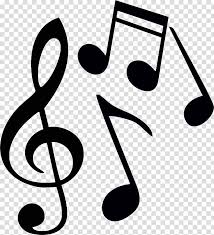 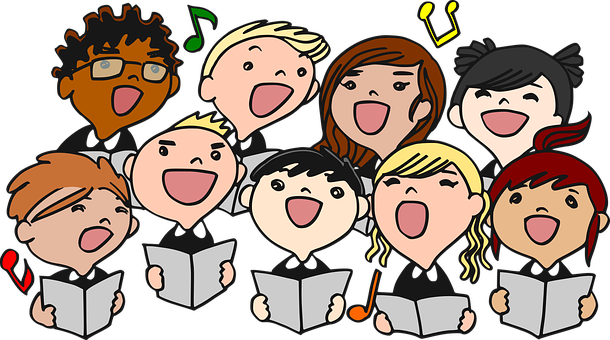 Κλείστε θέση στα καινούργια τμήματα του Δ.Ω.Α.Παιδική &Νεανική χορωδία Ακρόαση μαθητών ηλικίας 8 - 14 ετών (παιδική) & 16-25 ετών (νεανική)Έναρξη Παρασκευή 31 Ιανουαρίου 2020 ΠΛΗΡΟΦΟΡΙΕΣ: Ώρες από 14.30 έως 20.30 στα τηλέφωνα: 26810 73595—6942289990  ή  επισκεφτείτε μας στη διεύθυνση: ΟΡΛΑΝΔΟΥ ΙΩΑΝΝΗ 9 (ΚΑΤΩ ΑΠΟ ΤΗΝ ΠΑΡΗΓΟΡΗΤΙΣΑ)